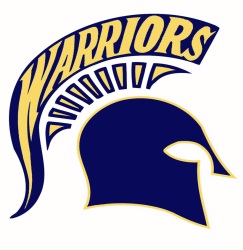 Varsity BasketballTues 	Nov 15 	@ Chamberlain         7:00 pm (Girls)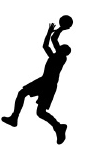 Wed	Nov 16	vs. Jefferson            	7:00 pm (Girls)Fri	Nov 18	vs. Newsome           	7:00 pm (Girls)Tues	Nov 29	vs. Sickles	6:30/8:00 pmWed	Nov 30   	vs. Leto	6:30/8:00 pmFri        	Dec 2	vs. Wiregrass         	6:30/8:00 pmTues	Dec 6	@ Gaither                 	6:30/8:00 pmWed	Dec 7	@ Freedom              	6:30/8:00 pmFri	Dec 9	@ Wharton               	6:30/8:00 pmWed	Jan 4	@ Plant	6:30/8:00 pmFri	Jan 6       	@ Sickles                  	6:30/8:00 pmTues	Jan 10 	@ Wiregrass	6:30/8:00 pmWed     	Jan 11      	vs. Gaither                	6:30/8:00 pmFri	Jan 13	vs. Freedom              	6:30/8:00 pmTue	Jan 17	vs. Wharton              	6:30/8:00 pmWed	Jan 18	@ Leto	6:30/8:00 pmFri	Jan 20	vs. Plant	6:30/8:00 pmTues    	Jan 24	vs. Robinson            	6:30/8:00 pmFri	Jan 27	@ Bloomingdale     	6:30/8:00 pmTues	Jan 31	@ Chamberlain       	7:00pm (Boys) Wed     	Feb 1        	vs. Jefferson             	7:00 pm (Boys) Fri        	Feb 3       	vs. Newsome             7:00pm (Boys)Boys @ 6:30pm thru 1/06 Girls @ 6:30pm after 1/06Girls JV Basketball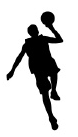 Sat	Dec 3	@ Bloomingdale      	9 amSat	Dec 10	@ Brandon                	9 amSat	Dec 17   	@ Steinbrenner   	9 am	Sat	Jan 7	@ Gaither                  	9 am                       Sat        	Jan 14    	@ Hillsborough       	9 amSat	Jan 21    	@ Steinbrenner    	9 amBoys JV Basketball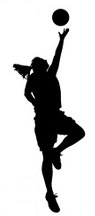 Sat	Dec 3	@ Steinbrenner   	9 amSat	Dec 10	@ Steinbrenner   	9 amSat	Dec 17    	@ Bloomingdale     	9 am	Sat	Jan 7	@ Hillsborough      	9 am                       Sat        	Jan 14    	@ Gaither                 	9 amSat	Jan 21    	@ Brandon               	9 am** All games and times are subject to change.Varsity SoccerMon      Oct 31	vs. Strawberry Crest  	7:00 pm (Girls)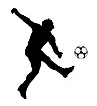 Thurs	Nov 3   	@ King                           	7:00 pm (Girls)Tues	Nov 8	vs. Riverview                	7:00 pm (Girls)Thurs	Nov 10  	vs. Gaither                   	6:00/8:00 pmThurs	Nov 17	@ Alonso	6:00/8:00 pm	Tues	Nov 29 	@ Wharton	6:00/8:00 pmThurs	Dec 1	vs. Palm Harbor	7:00 pm (Boys)Tues	Dec 6	@ Wiregrass               	6:00/8:00 pmThurs	Dec 8	vs. Plant                	6:00/8:00 pmFri         Dec 9	vs. Plant City              	6:00/8:00 pmFri         Dec 16	vs Robinson              	6:00/8:00 pmTue       	Jan 3	@ Durant	6:00/8:00 pmFri      	Jan 6    	vs. Palm Harbor           7:00 pm (Girls)Tues     	Jan 10 	@ Newsome                 	6:00/8:00 pmThurs  	Jan 12  	vs. Riverview	7:00 pm (Boys)Fri         	Jan 13	vs. Sickles              	6:00/8:00 pmThurs   	Jan 19	vs. Strawberry Crest 	7:00 pm (Boys)Fri        Jan 20	@ King	7:00 pm (Boys)	    (Boys @6pm thru 12/9  Girls @ 6pm after 12/9)        Varsity WrestlingFri       	Dec 2   	10 way @ Riverview	3:30 pmSat        	Dec 3    	10 way @ Riverview	10 amTues	Dec 6	vs. Alonso		7 pm	Sat	Dec 17	5 way @ Hillsborough	10 am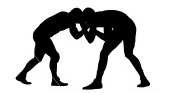 Fri	Jan 20	Divisional @ Sickles	3:30 pmSat	Jan 21   Divisional @ Sickles     	10 amThur	Feb 2	vs. Freedom		7 pmFri       	Feb 10	County Meet @Wharton   3:30 pmSat       	Feb 11   	County Meet @Wharton   10 amJunior Varsity WrestlingWed     	Dec 7  	7 way @ Armwood  	5 pmTues     	Jan 10  	7 way @ Brandon  	5 pmTues     	Jan 17	8 way @ Robinson        	5 pmTues     	Jan 24	7 way @ Alonso              	5 pmTues    	Jan 31  	7way @ Steinbrenner	5 pmTBD	Feb 	7 way @ Freedom                           Cheerleading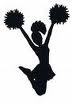 Wed	Nov 16  	@ Bloomingdale          	6:30p mThurs	Dec 1    	@ Newsome  	         	6:30 pmTues	Dec 6   	@ Hillsborough	  	6:30 pmWed	Jan 11 	@ Gaither		6:30 pmFri        	Jan 15  	Regional Comp                	TBAFri         	Jan 22 	Western Conf. Comp      	TBAFri         	Jan 29   State Competition           	TBA